DAY 4 - HOMEWORK Name _____________________________________________ PER _____ DATE ________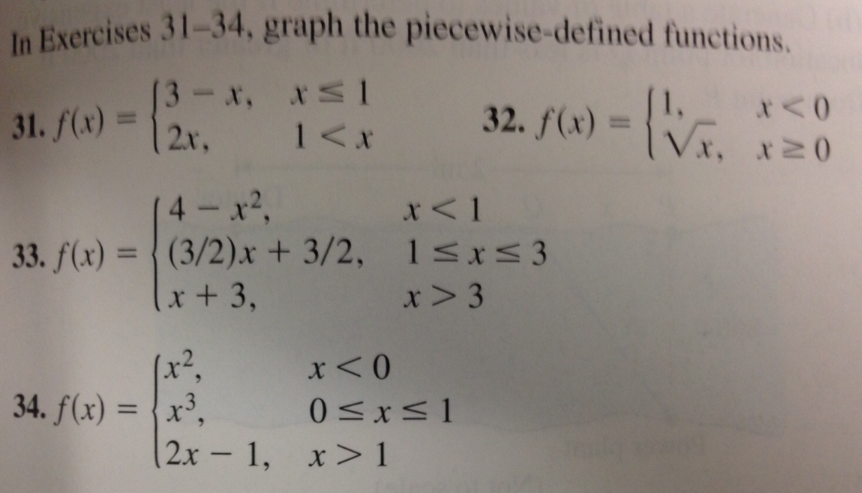 